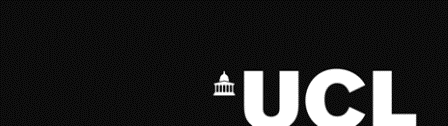 Annex 4.4.2: Sub Board Preparation ChecklistsUpdated July 2021The following checklists are not exhaustive but should serve to remind Chairs of essential information which needs to be imparted to members of their Board of Examiners. Checklist 1: Prior to Sub Board:	1Checklist 2: Papers to circulate before the Sub Board meeting:	1Checklist 3: Papers to table at the Sub Board meeting:	2Checklist 4: Post Sub Board:	3Checklist 1: Prior to Sub Board:Checklist 2: Papers to circulate before the Sub Board meeting:Checklist 3: Papers to table at the Sub Board meeting:Checklist 4: Post Sub Board:Extenuating CircumstancesArrange a pre-meeting between Faculty/ Departmental Extenuating Circumstances Panel l and Exam Board Chair and/or Administrator in order to report outcomes of Extenuating Circumstances.If a meeting is not practicable, agree the method for disseminating outcomes of EC Panels to the Exam Board Chair and Administrator. Where applicable, ensure that late submission penalties have been applied correctly, and extensions have been taken into account.AgendaCirculate the main agenda to all membersIf desired, prepare a Chair’s Agenda with additional notes and prompts.MinutesCirculate the minutes of the last Full Exam Board meeting. Terms of Reference and MembershipCirculate the Sub Board membership list.RegulationsCirculate the Progression, Award and Classification regulations applicable to the programme. The general UCL regulations can be found in Chapter 4 of the UCL Academic Manual:Module Assessment Progression & Award (inc Condonement)ClassificationClassification for UG students first enrolling in 2017-18 or earlier Deferrals Resits and Repeats Interim QualificationsThe specific regulations for the programme and year of study can be found in the Portico Progression and Award Rules Tool (go to the ‘Awards, Assessments and Achievements’ area of Portico. In the ‘Progression and Award Process’ container, select 'View Programme Progression and Award Rules'). Suggested Portico Reports to Use:Board ReportsYou may wish to include a reference list showing programme and route titles against the codes.Summary Progression Report 
Used to approve all students where Progression outcome is clear. If there are students that need further scrutiny at the Exam Board, the Detailed Progression and Classification Report can be consulted if required. Summary Classification Report 
Should be used to confirm and approve all awards where award and classification is clear. If the Board is considering Borderline students, the Detailed Progression and Classification Report can be consulted if required. OrSummary Classification Report with Module Results(As required) Detailed Progression and Classification ReportDetailed Reports should only be used for students that require further consideration by the Exam Board. If a student is a borderline student, or if the student is failing then the detailed award or progression report should be used. Note this should not be used for a whole cohort.Marks to be ratified by the Exam BoardModule Marks ReportEntering marksPlease ensure all student outcomes are confirmed on Portico by the Exam Board Administrator and then approved by the Exam Board Chair. Once the decisions are confirmed the records will be updated and the results released to the students. 